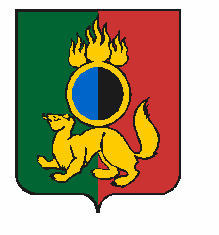 АДМИНИСТРАЦИЯ ГОРОДСКОГО ОКРУГА ПЕРВОУРАЛЬСКПОСТАНОВЛЕНИЕг. ПервоуральскО проведении новогодних праздниковв городском округе Первоуральскв 2017 – 2018 годуВ целях организации и проведения новогодних праздников в городском округе Первоуральск, рассмотрев результаты согласования с заинтересованными структурами, Администрация городского округа ПервоуральскПОСТАНОВЛЯЕТ: Разместить Центральный новогодний городок на территории Парка новой культуры.Утвердить: план проведения новогодних праздничных мероприятий (приложение 1); график работы Центрального новогоднего городка 
(приложение 2); программу новогодних мероприятий в зоне Центрального новогоднего городка (приложение 3); графики работы новогодних городков и новогодних елок на территории городского округа Первоуральск (приложение 4); состав комиссии по установлению готовности мест проведения массовых мероприятий и новогодних городков (приложение 5); график приемки новогодних городков (приложение 6).В период проведения новогодних мероприятий:муниципальным учреждениям образования, культуры, физической культуры и спорта организовать праздничные мероприятия в соответствии с утвержденным планом; муниципальному казенному учреждению «Первоуральская городская служба спасения» (Фролов М.В.) обеспечить необходимый и достаточный состав сил и средств постоянной готовности для оперативного реагирования в случае чрезвычайной ситуации во время проведения праздничных мероприятий; отделу развития потребительского рынка Администрации городского округа Первоуральск (Агеева Е.В.):-	совместно с руководителями предприятий общественного питания и торговли организовать работу торговых точек на территории Парка новой культуры;рекомендовать руководителям предприятий общественного питания и торговли, расположенных на территории городского округа Первоуральск, а также субъектам предпринимательской деятельности, осуществляющим торговое обслуживание праздничных мероприятий на территории городского округа Первоуральск, не производить продажу алкогольной продукции, в том числе пива, в радиусе 150 м от мест расположения новогодних городков и новогодних елок, организованных на территории городского округа Первоуральск, согласно приложения 4 настоящего постановления;4) рекомендовать Отделу Министерства внутренних дел России по городу Первоуральску (Грехов О.В.):- в соответствии с утвержденным планом проведения новогодних праздничных мероприятий, оказать содействие организаторам в обеспечении общественного порядка и безопасности граждан при проведении мероприятий в  учреждениях образования, культуры и спорта, а так же в период открытия и функционирования  Центрального новогоднего  городка и  новогоднего городка в поселке Динас;оказать содействие организаторам новогодних елок в обеспечении общественного порядка и безопасности граждан в поселках Новоуткинск, Кузино и Билимбай в период открытия и функционирования, приблизив наряды комплексных сил полиции к местам их расположения;обеспечить безопасность передвижения людей и автомобильного транспорта на территориях, прилегающих к местам проведения мероприятий в рамках празднования  Нового года;принять меры по содействию в обеспечении охраны общественного порядка на религиозных объектах и безопасности движения на подходах к религиозным объектам, расположенным на территории городского округа Первоуральск, 6-7 января 2017 года в период празднования Рождества Христова;5) Управляющему делами Администрации городского округа Первоуральск (Анциферов А.В.) оказать содействие предприятиям и организациям всех форм собственности, организаторам мероприятий, проводящим новогодние и рождественские мероприятия в обеспечении охраны общественного порядка с привлечением состава добровольных дружинников в местах расположения новогодних построек: улица Ватутина от пересечения с улицей Малышева до пересечения с улицей Герцена, улица Герцена от пересечения с улицей Ватутина до Центрального входа в Парк новой культуры, в том числе на территории новогодних городков и новогодних елок (согласно приложению 4);6) рекомендовать Территориальному отделу здравоохранения по Западному управленческому округу Министерства здравоохранения Свердловской области (Жолобова Е.С.), федеральному государственному казенному учреждению «10 отряд Федеральной противопожарной службы по Свердловской области» (Чернышев А.Ф.) обеспечить необходимый и достаточный состав сил и средств постоянной готовности для оперативного реагирования в случае чрезвычайной ситуации во время проведения праздничных мероприятий;7) рекомендовать предприятиям и организациям всех форм собственности, организаторам мероприятий, проводящим новогодние и рождественские мероприятия (согласно приложениям):уведомить Администрацию городского округа Первоуральск, Отдел Министерства внутренних дел России по городу Первоуральску,  Территориальный отдел здравоохранения по Западному управленческому округу Министерства здравоохранения Свердловской области, федеральное государственное казенное учреждение «10 отряд Федеральной противопожарной службы по Свердловской области» о месте размещения новогодних ёлок и городков, времени работы и назначить ответственных лиц за организацию;обеспечить присутствие ответственных лиц на закрепленных объектах с начала и до полного окончания мероприятий, предоставить списки ответственных лиц на каждый день в ОМВД России по 
городу Первоуральску с указанием контактных данных;привлечь к обеспечению общественного порядка и безопасности граждан в период проведения мероприятий и функционировании новогодних городков и елок необходимое количество сотрудников частных охранных организаций;обеспечить техническую укрепленность мест проведения мероприятий с обязательным наличием ограждения; наличие, надлежащее содержание и оборудование мест для службы охраны общественного порядка (пункт обогрева) и мест общего пользования (биотуалеты);обеспечить подготовку и проведение праздничных мероприятий, посвященных Новому году и Рождеству, в соответствии с правилами и требованиями, установленными действующим законодательством, регламентирующим порядок проведения мероприятий с массовым пребыванием людей; обеспечить санитарно-гигиенический режим территорий, используемых для размещения новогодних ёлок и городков, проведения праздничных мероприятий;принять меры по приведению в соответствие мест с массовым пребыванием людей, согласно Постановлению Правительства Российской Федерации от 25 марта 2015 года № 272 «Об утверждении требований к антитеррористической защищённости мест массового пребывания людей и объектов (территорий), подлежащих обязательной охране полицией, и форм паспортов безопасности таких мест и объектов (территорий)»;принять меры, направленные на проверку действенности схем эвакуации, а также средств экстренной связи с правоохранительными органами перед проведением массовых мероприятий; 8)  рекомендовать руководителям предприятий (организаций) всех форм собственности, осуществляющих производственную деятельность в период новогодних праздников; эксплуатирующих опасные производственные объекты; предоставляющих услуги гостиничного и туристического бизнеса; имеющих объекты с круглосуточным пребыванием людей;  обеспечивающих работу систем жизнеобеспечения населения, жилищно-коммунальных объектов и сетей, а также образовательным и медицинским учреждениям для обеспечения оперативного реагирования при возникновении чрезвычайных ситуаций или происшествий:подготовить и направить в Единую дежурно-диспетчерскую службу городского округа Первоуральск в срок до 28 декабря 2017 года списки ответственных должностных лиц, осуществляющих дежурство в период с 
30 декабря 2017 года (начиная с 21:00 часов) до 10 января 2018 года (посуточно) с указанием контактных данных для круглосуточной связи;обеспечить доведение до ответственных должностных лиц инструкций по действиям при угрозе или возникновении чрезвычайных ситуаций;осуществлять контроль за безаварийной эксплуатацией подведомственных объектов;при возникновении аварийных и чрезвычайных ситуаций немедленно информировать Единую дежурно-диспетчерскую службу городского округа Первоуральск по телефону 64-30-70 или 112;	9) Управлению жилищно-коммунильного хозяйства и строительства (Шолохова М.Р.) организовать уборку мусора, очистку снега в местах расположения новогодних построек: улица Ватутина от пересечения с улицей Советская до пересечения с улицей Володарского, улица Герцена от пересечения с улицей Ватутина до Центрального входа в Парк новой культуры, проспект Ильича от пересечения с улицы Трубников до Площади Победы.4.	Опубликовать настоящее постановление в городской газете «Вечерний Первоуральск» и разместить на официальном сайте городского округа Первоуральск.5.	Контроль за выполнением настоящего постановления оставляю за собой.Глава городского округа Первоуральск					   В.А. Хорев14.12.2017№2508